DOSSIER D’INSCRIPTION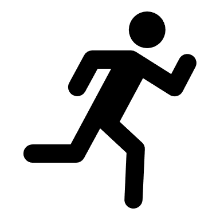 SAISON 2020-2021A RENDRE AVANT LE 25 SEPTEMBREEntraînements au stade Gérard Armand à partir de la semaine du 7 septembre :LUNDI :18h à 19h30 : PO confirmés (2 entrainements/semaine) + BE Max 24 enfants (gymnase en hiver)Entraîneurs : Guillaume, Robert et SébastienMARDI :18h à 19h30 : MI + CA + JU Max 15 (pas de gymnase en hiver)Entraîneurs : Daniel et SorayaMERCREDI :14h à 15h30 : EA + PO possible Max 12 (pas de gymnase en hiver : annulation en cas de météo exécrable)Entraîneur : Sonia16h à 17h30 : PO + EA éventuellementMax 12 (pas de gymnase en hiver : annulation en cas de météo exécrable)Entraîneur : Sonia18h à 19h30 : PO confirmés (2 entrainements/semaine) + BE Max 24 enfants (gymnase en hiver)Entraîneurs : Guillaume, Sonia et Yann Mannet19h30 à 20h45 : AdultesEntraîneurs : FlorianVENDREDI18h à 19h30 : MI + CA + JU Max 15 (pas de gymnase en hiver)Entraîneurs : Mathieu et Daniel19h30 à 20h45 : AdultesEntraîneurs : MathieuLES COTISATIONSConformément aux statuts, sur proposition du comité Directeur, le Conseil d’Administration a délibéré sur les cotisations pour la saison 2020-2021.L’Assurance est incluse dans la licence.Remboursement des frais d’inscription aux compétitions réalisées pour les adultes (max 100 € par an) et entièrement pris en charge pour les enfants.(Possibilité de paiement en trois versements)Possibilité de commander un sweat à 40 eurosLES CATEGORIESINFORMATIONS NECESSAIRES POUR LA LICENCE Nom :……………………………………………………….	Prénom : ……………………………………………………….Date de naissance : ……………………………………………………….	Sexe : H / F Nationalité : ……………………………………………………….Adresse : ……………………………………………………….……………………………………………………….……………………………………………………….……………………………………………………….……………………………………………………….………………………………………Téléphone : ……………………………………………………….	Email : ………………………………………………………………………………………………(Chaque licencié reçoit désormais sa Licence par voie électronique. En raison de la crise sanitaire votre licence arrivera par mail qu’en novembre 2020)Personnes à prévenir en cas d’urgence :Père : …………………………………		Téléphone : …………………………………Mère : …………………………………	Téléphone : …………………………………Autre : …………………………………	Téléphone : …………………………………Taille T-shirt : 	……………………….Désirez-vous commander un sweat (40 €)	 OUI 	 	 	 NON 		Taille Sweat : ……………………….Désirez-vous une attestation de paiement (Comité d’entreprise) ? 	 OUI 	 	 	 NONFICHE D’URGENCE MEDICALEJe soussigné(e) : ...............................................................................................................Pour les mineurs : agissant en qualité de PERE, MERE, TUTEUR LEGAL  Autorise mon enfant : NOM : …...................................................... Prénom : ......................................................  Date de naissance : ...........................................  Pour tous les athlètes majeurs et mineurs: à être transporté par tout membre actif de l’association ou représentants légaux de membres actifs dans son véhicule personnel ou de location lors des déplacements, entraînements ou compétitions. à me (/le) faire soigner et à faire pratiquer toutes interventions d’urgence selon les prestations du corps médical consulté et s’engage à rembourser s’il y a lieu, le montant des frais médicaux engagés. autorise la réalisation de prélèvement nécessitant une technique invasive, notamment, un prélèvement de sang à l’occasion de contrôle anti-dopage inopinés réalisé par la Fédération Française d’Athlétisme (conformément à l’article R.232-45 du Code du Sport, dans le cadre de la lutte contre le dopage.) INFORMATIONS MEDICALES D’URGENCE DE L’ATHLETE Nom du médecin traitant : .............................................Téléphone : ......................................Adresse : …………………………………………………………………………………………………………………………………………………………………………………………………………………………N° de SS de l’athlète : _  _ _  _ _  _ _  _ _ _  _ _ _    _ _ Groupe sanguin : ................Allergies médicamenteuses :............................................................................................Autres informations importantes : .....................................................................................ASSIDUITE :Je m’engage à faire en sorte que mon enfant participe à tous les entrainements et à justifier ses absences.J’accepte que l’on diffuse mon image dans le cadre de la pratique de l’athlétisme (facebook, site internet, promotion club, journaux…)Fait à : ………………………………..		Le : ………………………………..Signature de l’athlète : 				Signature des parents : …………………………..			…………………………..Toutes les informations concernant les entraînements et les compétitions seront communiquées par mail et par groupe WhatsApp.CERTIFICAT MEDICALPris en application des articles L.231-2 et L.231-2-2 du Code du Sport(Licences Athlé Compétition, Athlé Entreprise, Athlé Découverte et Athlé Running)Je soussigné, Docteur ……………………………………………………………………………………….Certifie avoir examiné ce jour Mr, Mme ou l’enfant : ………………………………………………………Né(e) le ………/…………/……… Et n’avoir pas constaté à ce jour, de contre-indication à la pratique de l’Athlétisme en compétition.Je l’informe de l’intérêt de déposer auprès de l’Agence Française de Lutte contre le Dopage (AFLD) une demande d’autorisation d’usage à des fins thérapeutiques en cas d’utilisation, même ponctuelle, de produits susceptibles d’entraîner une réaction positive lors d’un contrôle anti-dopage.Fait à : ………………………………………………. Le : …………………………………….Cachet et Signature du Médecin 	Licence140 €Licence Adulte Loisir(sans compétition)70 €Inscriptions multiples d’une même famille.(pour les licences compétitions)240 € pour 2 athlètes340 € pour 3 athlètes440 € pour 4 athlètesCATEGORIECODEANNEE DE NAISSANCEMastersVE1984 et avantSeniorsSE1985 à 1998 EspoirsES1999 à 2001JuniorsJU2002 et 2003CadetsCA2004 et 2005MinimesMI2006 et 2007BenjaminsBE2008 et 2009PoussinsPO2010 et 2011École d'AthlétismeEA2012 et 2013